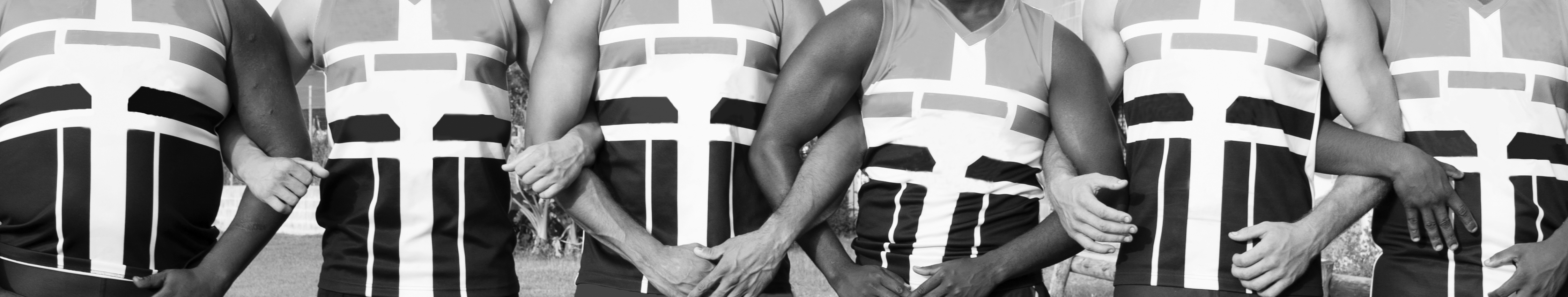 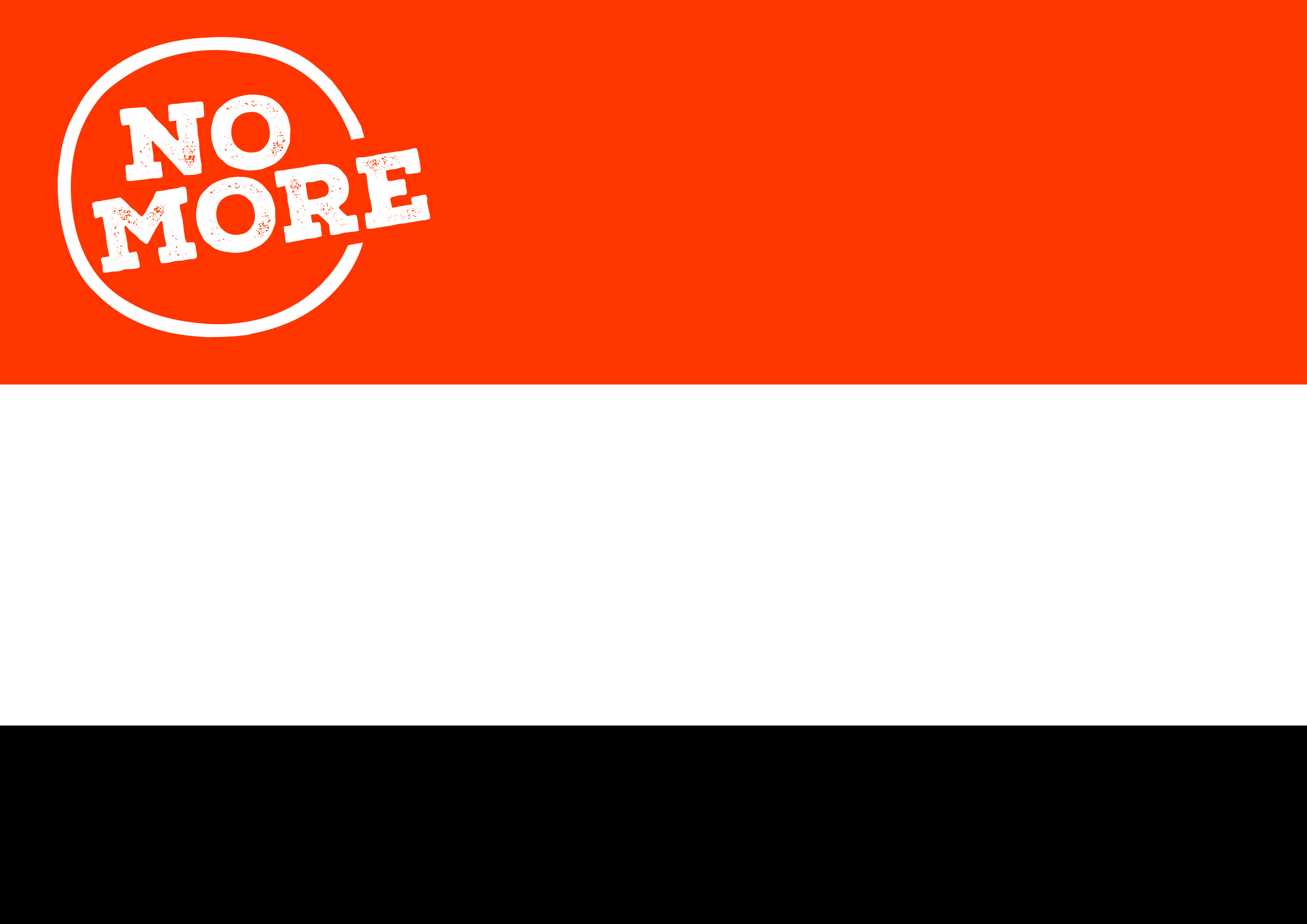 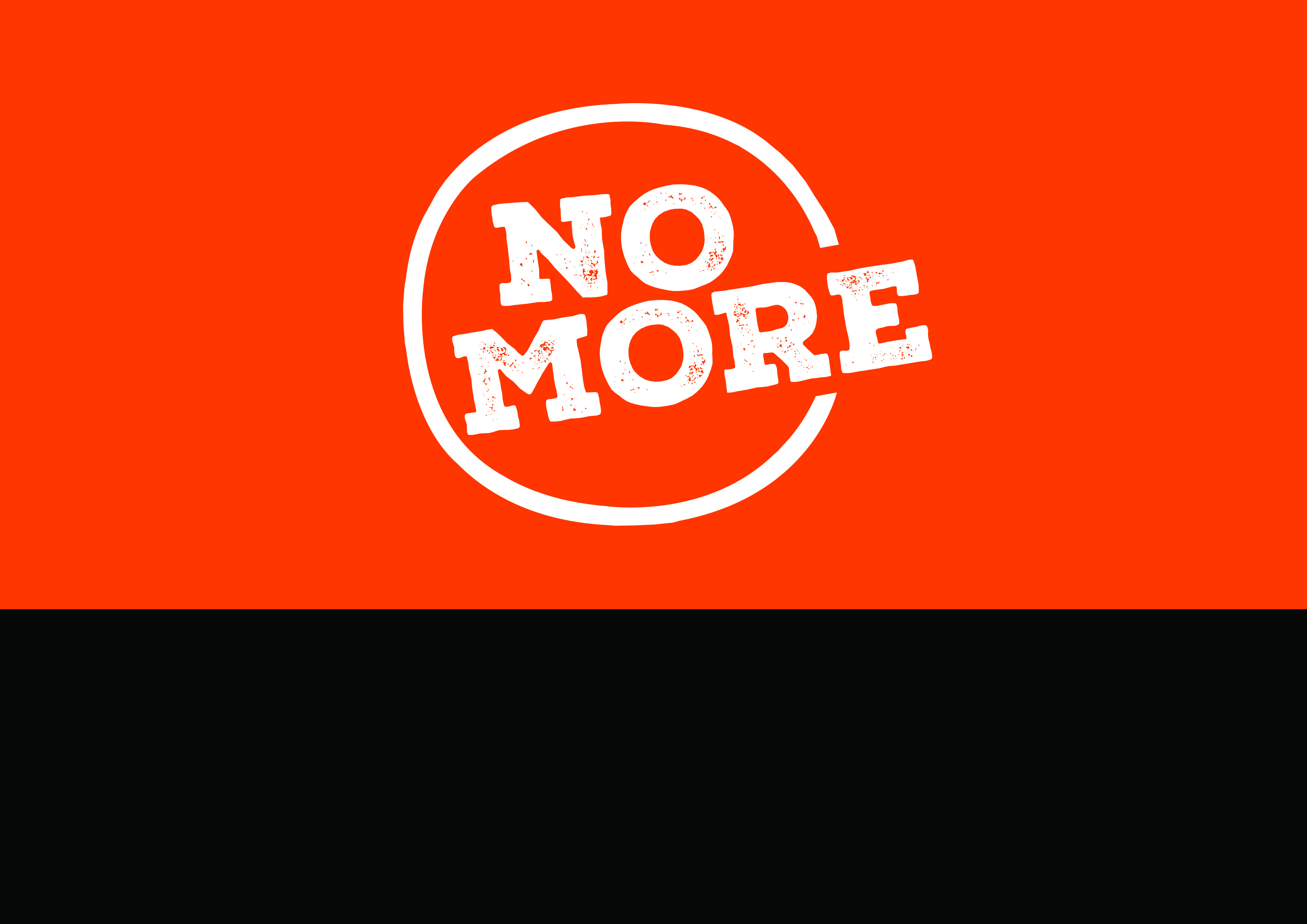 SPORTING CLUB NAME HERE SAY NO MORE TO FAMILY VIOLENCE. THIS CLUB WILL NEVER ACCEPT FAMILY VIOLENCE.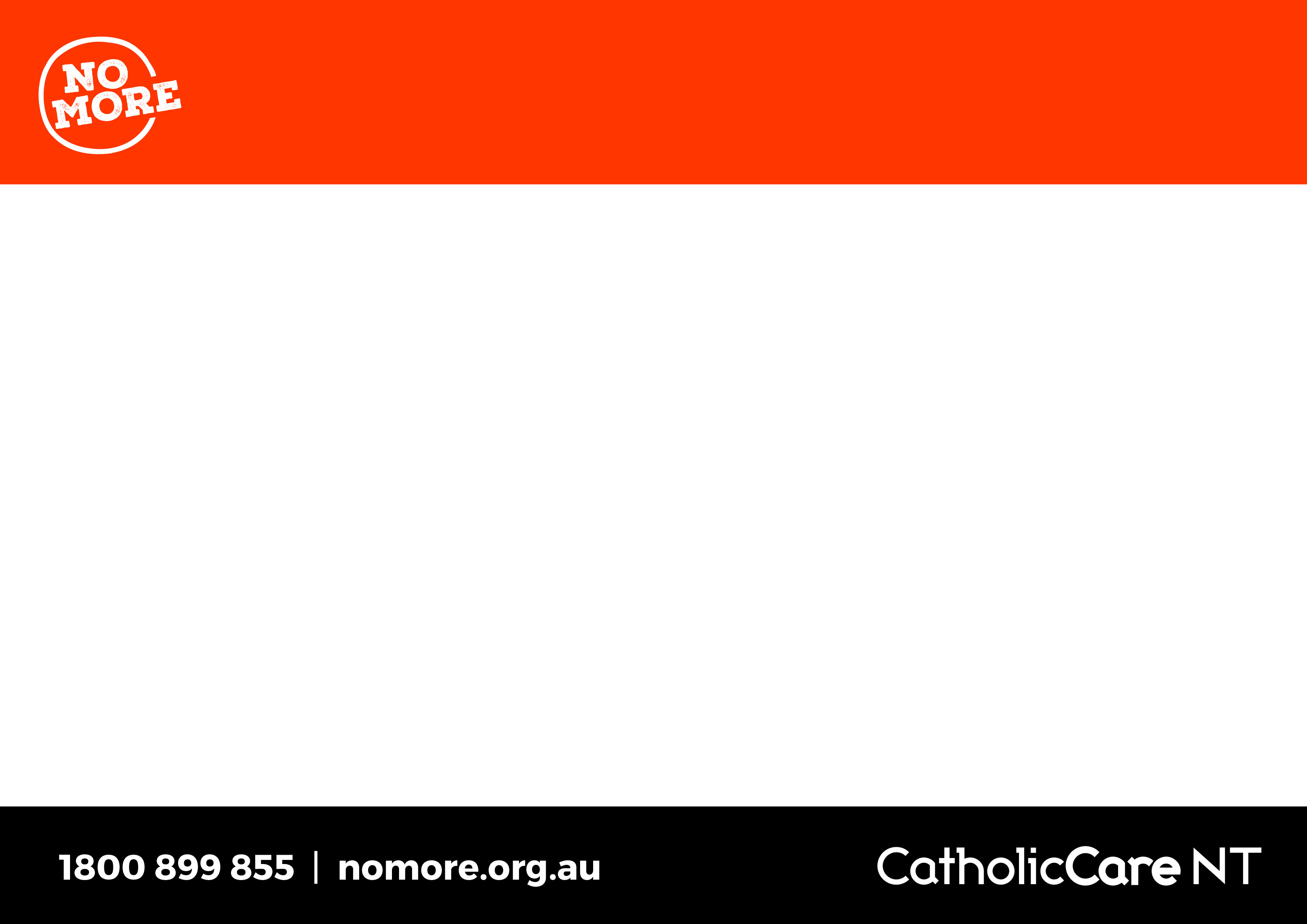 Family violence includes physical, emotional, sexual, social, verbal, economic, spiritual and cultural abusive behaviour.Family violence does not have any basis in any community and should be dealt with appropriately.Family violence that breaks the law should be dealt with accordingly.Children’s health and social wellbeing must come first.Community has an important role in breaking the cycle of family violence and needs to work together with all services and agencies.Women, children and men have the same rights before the law, and their rights must be represented equally.Perpetrators and victims need to be supported throughout the relevant treatment and counselling programs to break the cycle of violence.Offenders must attend programs to break the cycle of family violence, especially domestic violence.Here you can insert a message from your head coach. Something like this…The rates of domestic and family violence in Australia are truly appalling. We all have a role to play in ending this violent epidemic. As a coach I acknowledge the importance sport has within our Australian culture, and the importance of role modelling good behaviour through sport. As a sporting team, we have a responsibility to lead through example.For this reason, I encourage and help all my players become the best people they can be in preventing family and domestic violence. The time has come for us to end family violence.NO MORE family violence.
James Smith
Head CoachSporting Club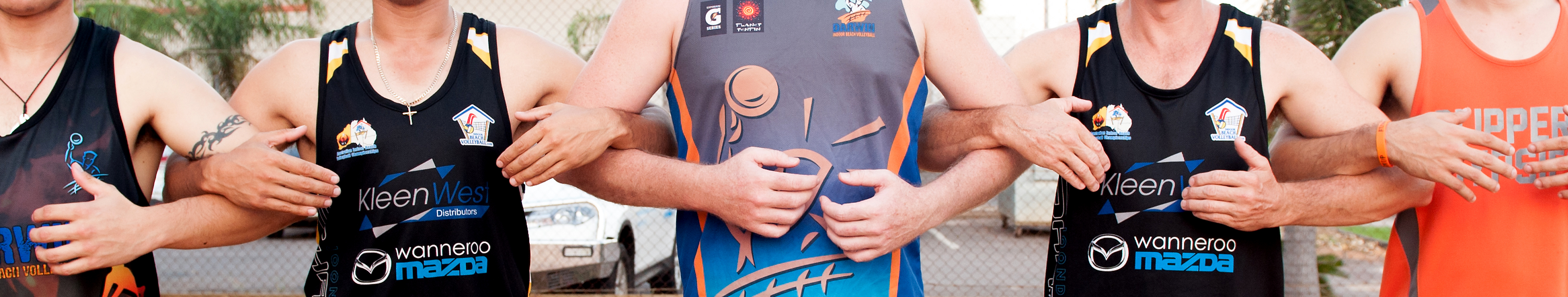 ObjectiveCommitmentAction/ActivityWho Is ResponsibleStatusRaising AwarenessOur club has a zero tolerance policy on domestic and family violence.Our club will implement a process through the Committee and Leadership Group to ensure all players from Junior Development through to the Premier League have a reporting requirement for any type of domestic or family violence.Committee, Leadership Group and Coaches.OngoingRespecting WomenOur club is committed to respecting all women associated with and in our Club.We will ensure women are afforded every opportunity to participate at supporter level, at player level, at coaching level and at committee level.Committee and Leadership Group.OngoingEducationOur club is committed to providing domestic and family violence awareness and understanding training sessions throughout the 2014 - 2015 season.In conjunction with the NO MORE Campaign, we will develop and deliver training sessions for all of our players throughout the 2014-2015 season.Committee and Leadership Group.OngoingLong term awarenessOur club will continue to be supporters of the NO MORE Campaign.We will dedicate selected matches throughout the season to demonstrate our support for the NO MORE Campaign. Central to this activity will be the awarding of the ‘Best on Ground – NO MORE’ Medal and the linking of arms.Committee, Leadership Group, Coaches, Players and Supporters.Ongoing